Letter Asking Permission to Do SomethingDear	[Name],I have been employed by your company on a full-time basis as an intern since [date of employment]. I also receive a stipend of [amount] every month, which is generous. But as you know in these times of inflation, the stipend is not enough to meet my expenses and other financial obligations.I have requested before to increase my pay but my request was declined by human resources. In light of events, I have been left with no choice but to look for another part-time job. I have applied to [name of company] to work as a [position] during the night. Yesterday I received a call that I am selected and have gotten the job.Hereby, I officially request you to permit me to take this job. I assure you it will not mean any productivity issues in this office. I will be attending the office full time, but will not be available for over-time.I have also talked with my colleagues. 2 of them are ready to fill in for me after hours whenever required. Please accept my plea and permit me to take this part-time job.Thank you in advance. Regards,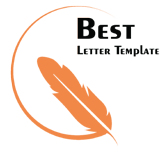 